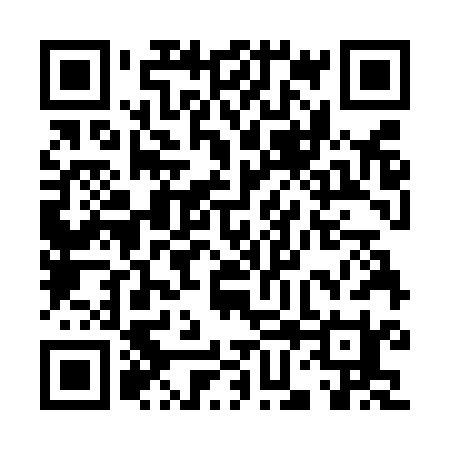 Prayer times for Itapecuru Mirim, BrazilWed 1 May 2024 - Fri 31 May 2024High Latitude Method: NonePrayer Calculation Method: Muslim World LeagueAsar Calculation Method: ShafiPrayer times provided by https://www.salahtimes.comDateDayFajrSunriseDhuhrAsrMaghribIsha1Wed4:445:5511:543:165:547:012Thu4:435:5511:543:165:547:013Fri4:435:5511:543:165:547:014Sat4:435:5511:543:165:547:015Sun4:435:5511:543:165:537:016Mon4:435:5511:543:165:537:017Tue4:435:5511:543:165:537:018Wed4:435:5511:543:165:537:019Thu4:435:5511:543:165:537:0110Fri4:435:5511:543:165:537:0111Sat4:425:5511:543:165:537:0112Sun4:425:5511:543:175:537:0113Mon4:425:5511:543:175:537:0114Tue4:425:5511:543:175:537:0115Wed4:425:5511:543:175:537:0116Thu4:425:5511:543:175:537:0117Fri4:425:5511:543:175:537:0118Sat4:425:5511:543:175:537:0119Sun4:425:5511:543:175:537:0120Mon4:425:5511:543:175:537:0221Tue4:425:5511:543:175:537:0222Wed4:425:5611:543:185:537:0223Thu4:425:5611:543:185:537:0224Fri4:425:5611:543:185:537:0225Sat4:425:5611:543:185:537:0226Sun4:425:5611:553:185:537:0227Mon4:435:5611:553:185:537:0228Tue4:435:5711:553:185:537:0329Wed4:435:5711:553:195:537:0330Thu4:435:5711:553:195:537:0331Fri4:435:5711:553:195:537:03